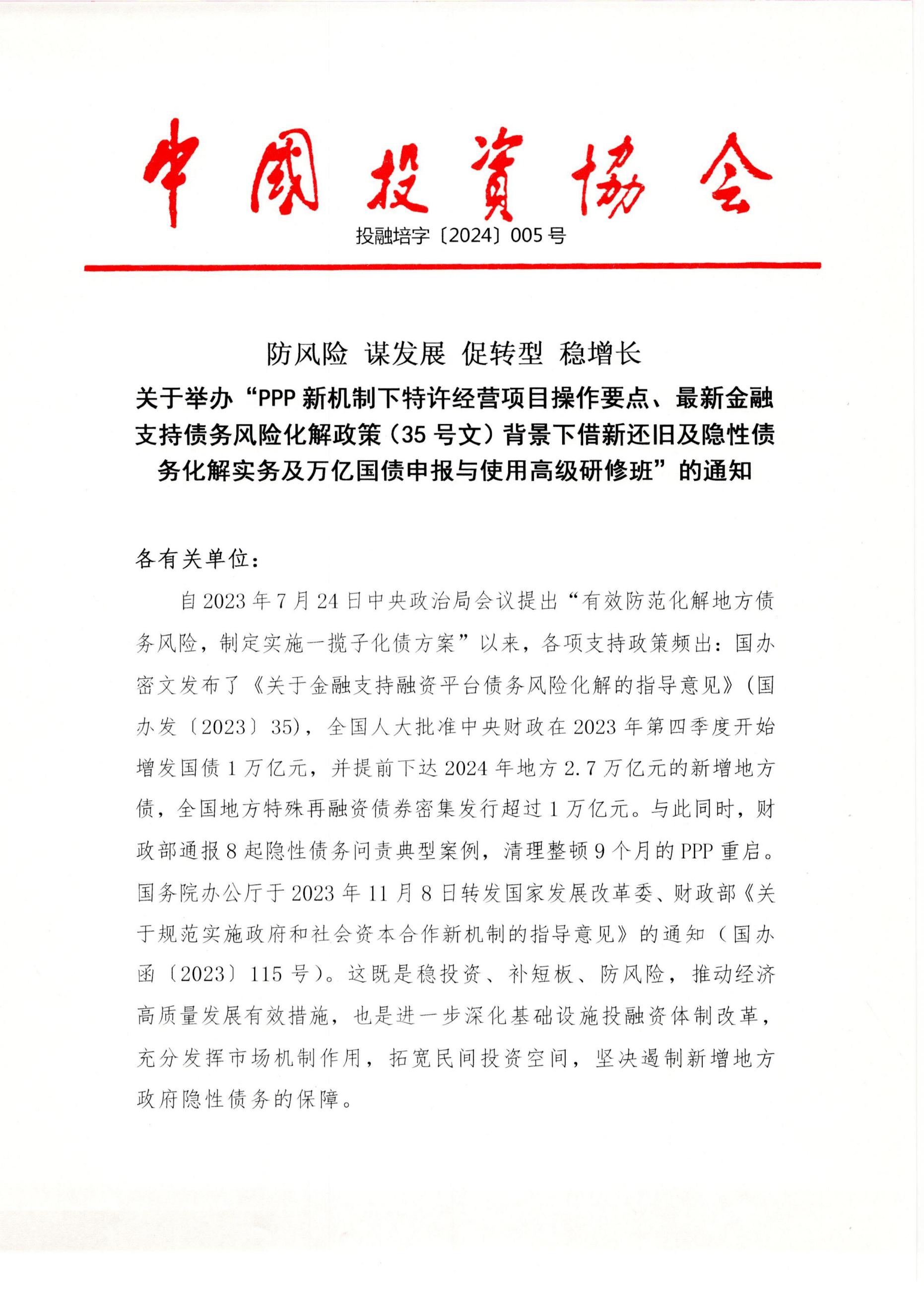 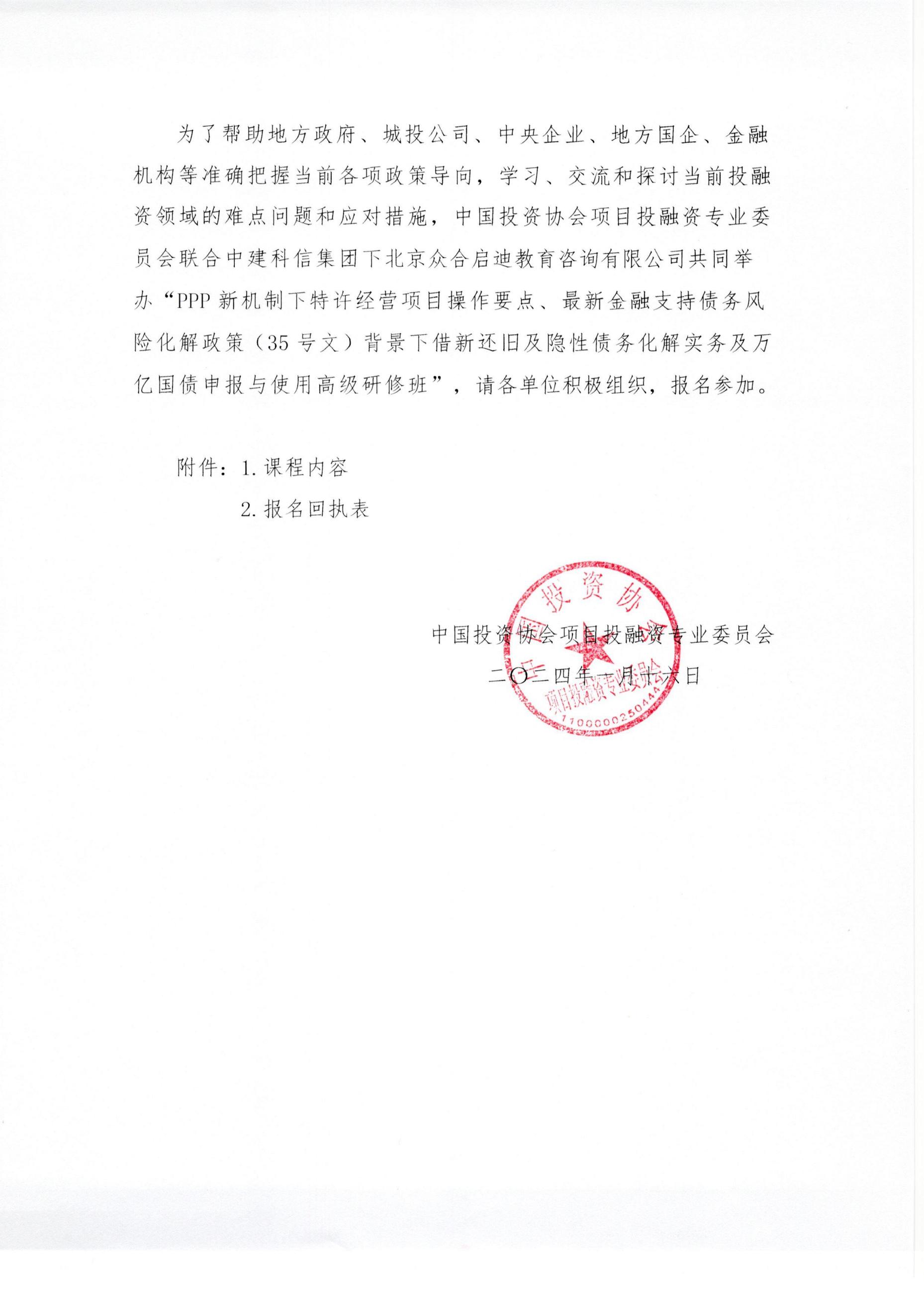 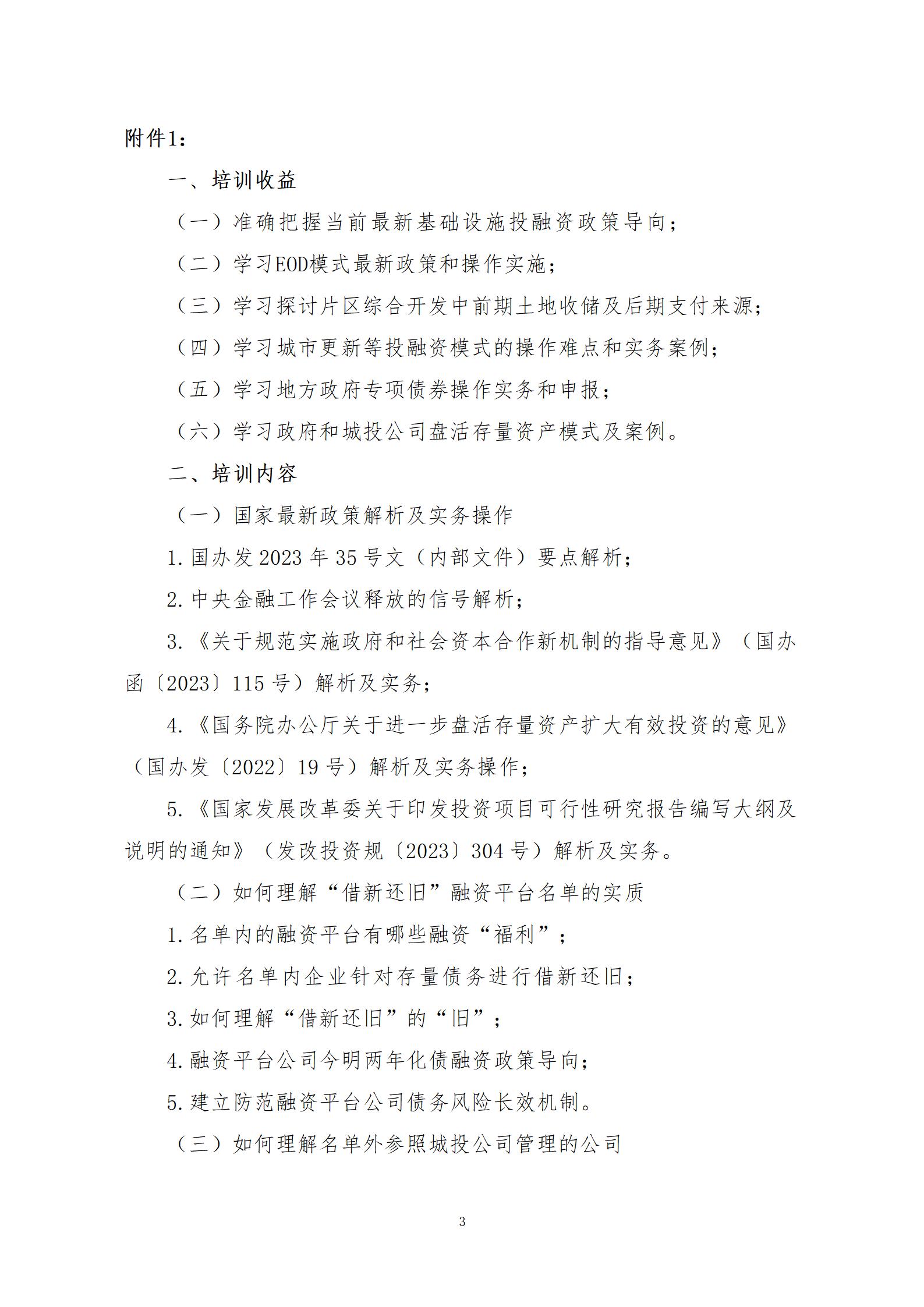 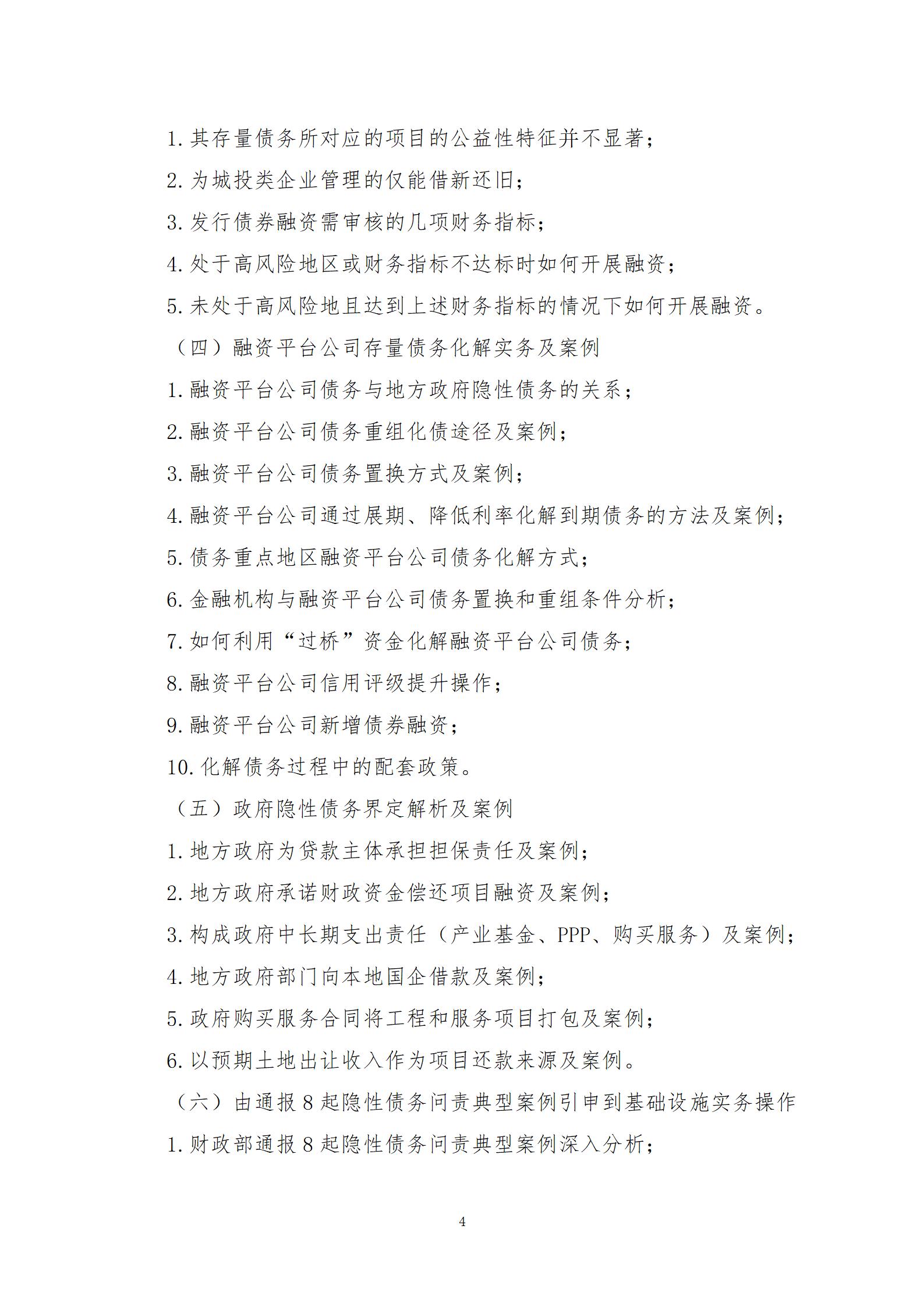 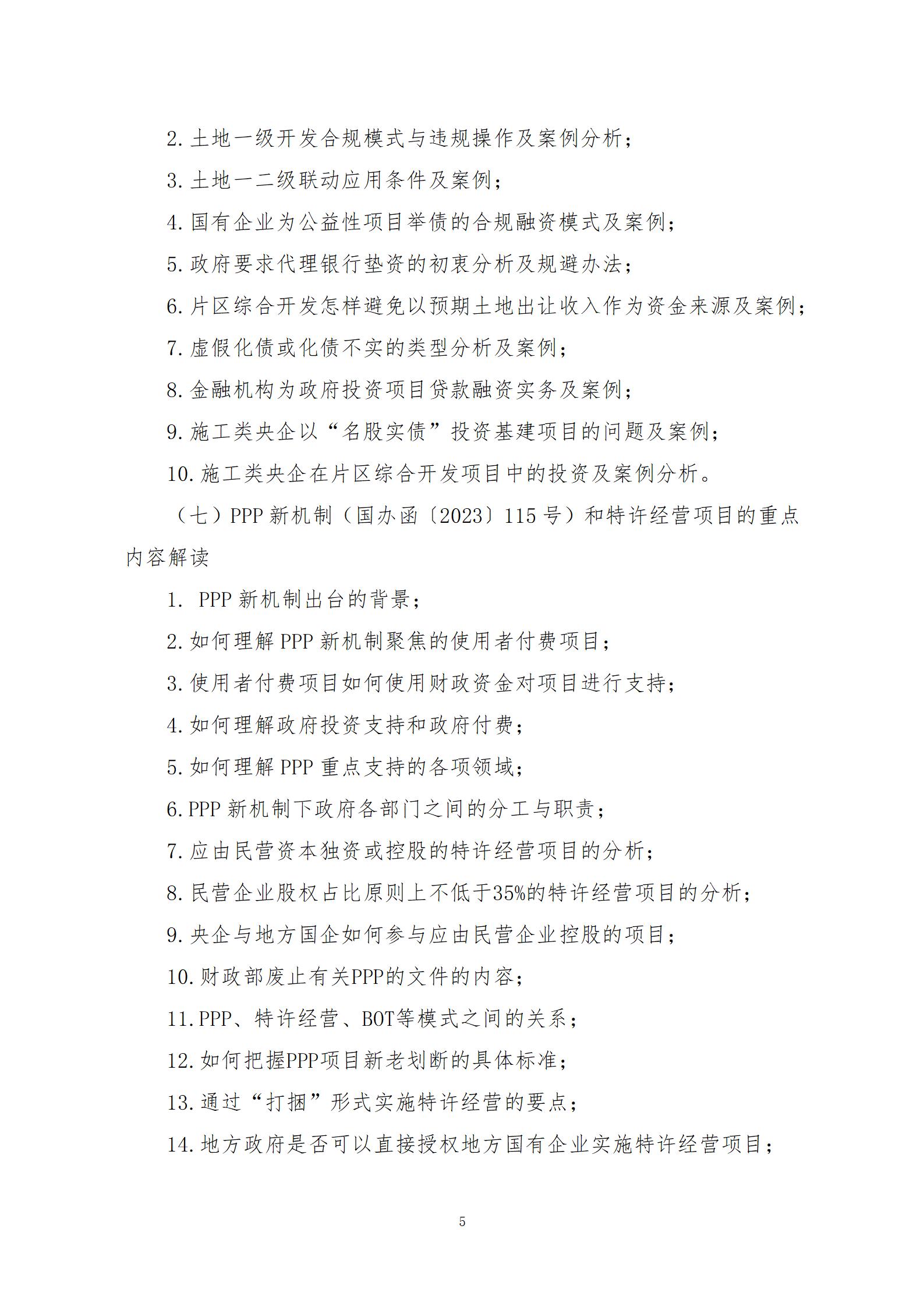 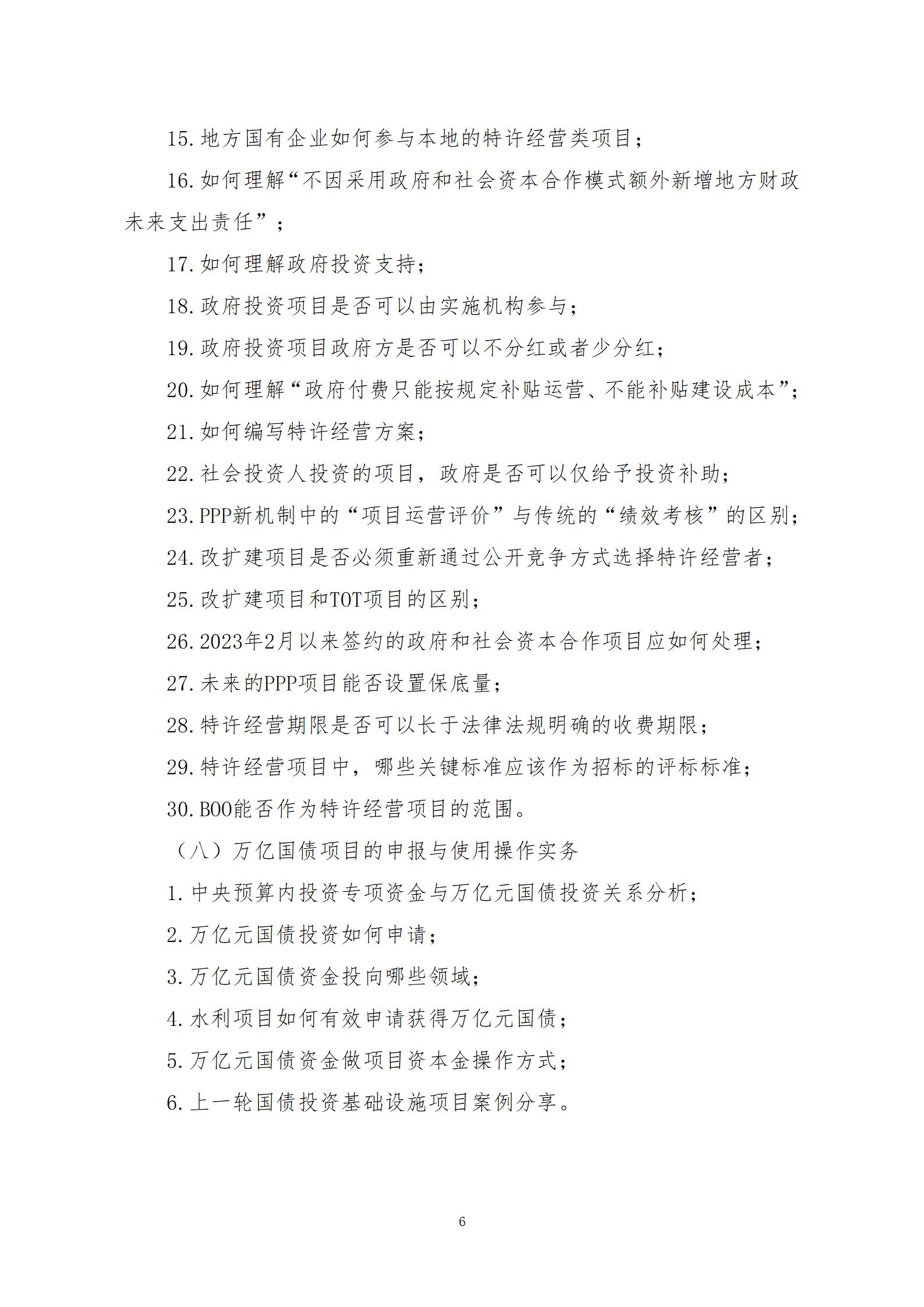 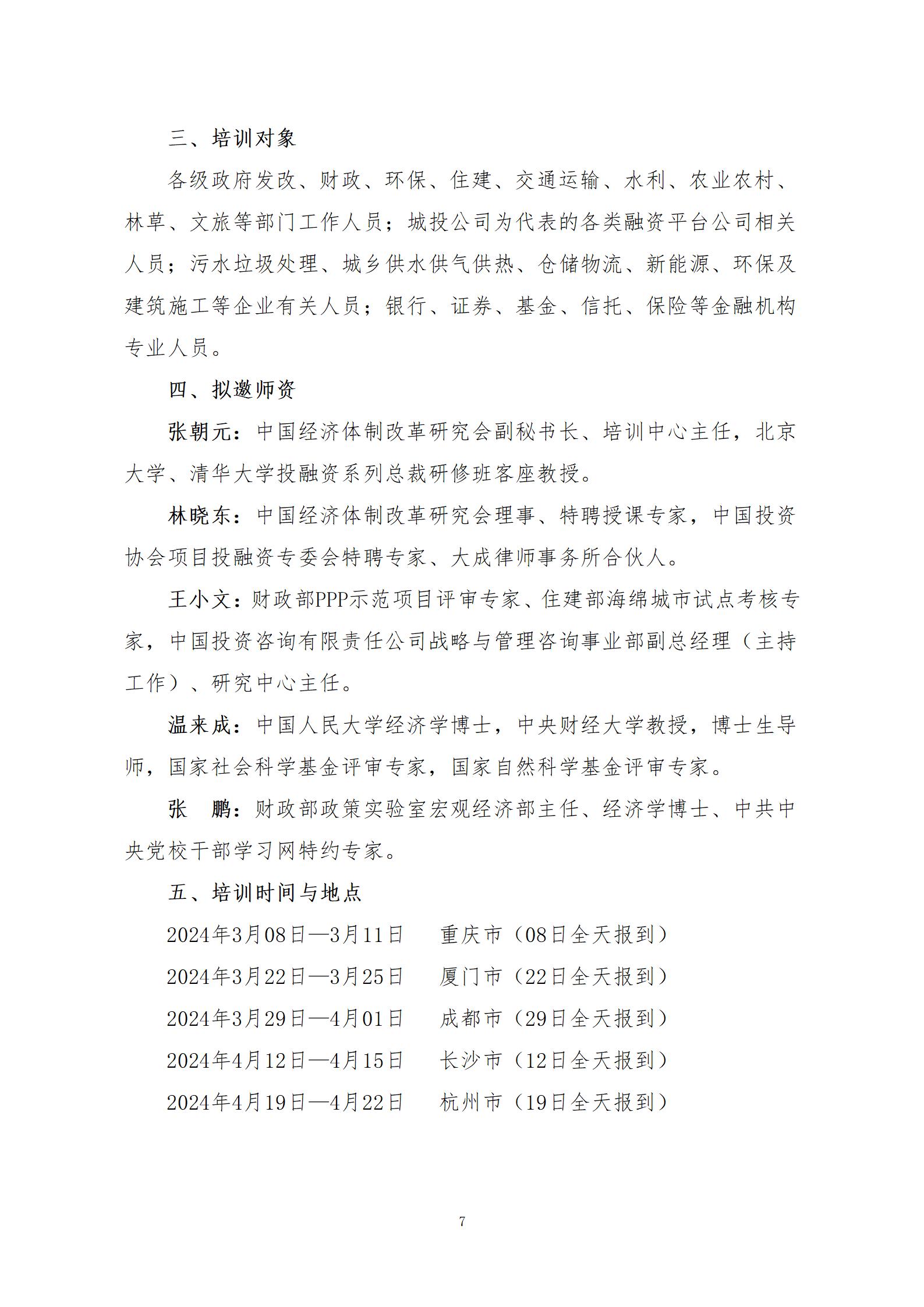 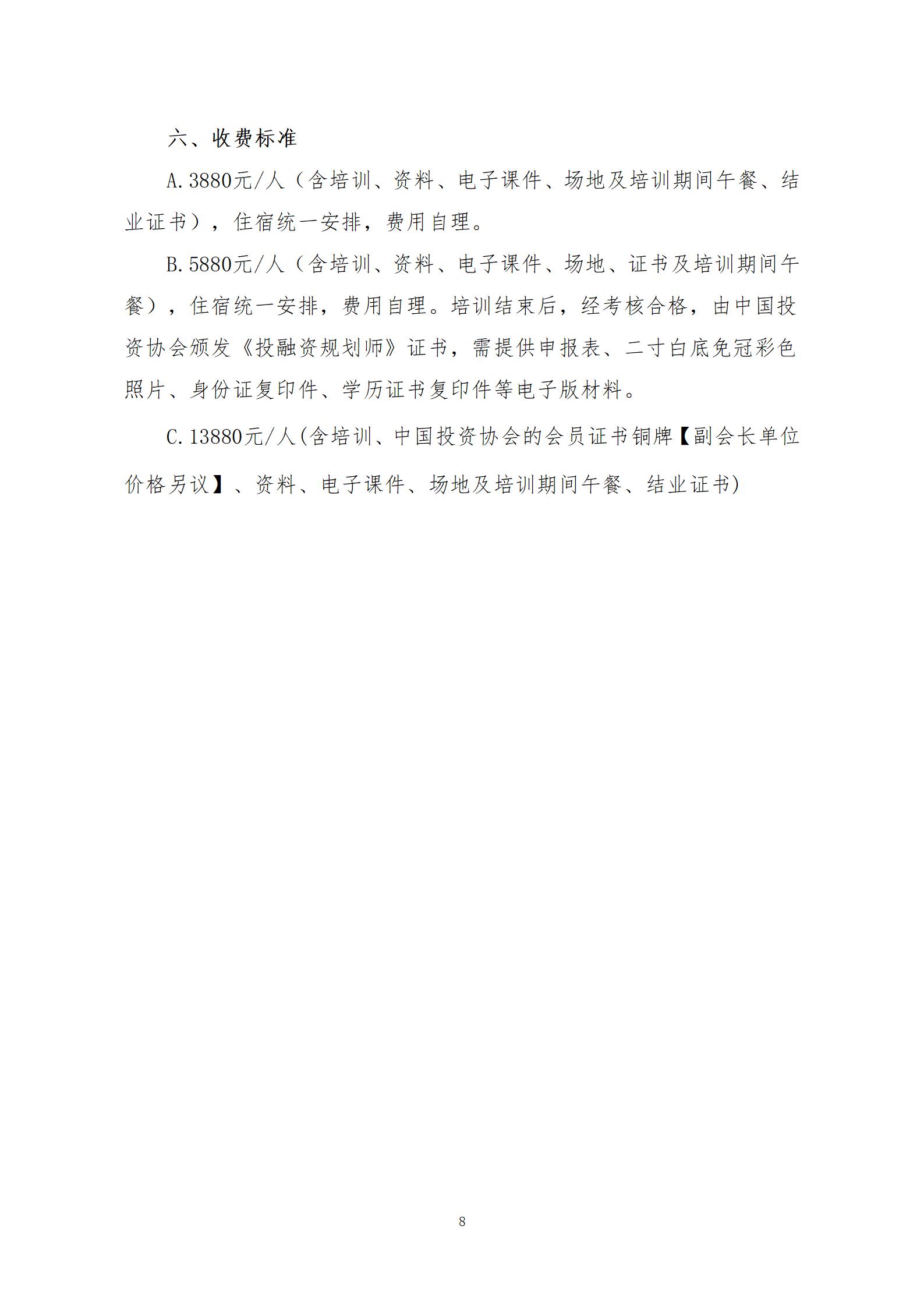 附件2：“PPP新机制下特许经营项目操作要点、最新金融支持债务风险化解政策（35号文）背景下借新还旧及隐性债务化解实务及万亿国债申报与使用高级研修班”报名回执表报名负责人：聂红军 主任18211071700（微信）   电  话：13141289128        邮    箱：zqgphwz@126.com  qq咨询：3177524020        网    址：http://www.zqgpchina.cn单位名称邮 编单位地址联 系 人职    务手    机办公电话传    真电子信箱参训人员性别职  务电    话手  机邮  箱参训时间参训地点住宿标准单住□      合住□     自理□单住□      合住□     自理□单住□      合住□     自理□单住□      合住□     自理□单住□      合住□     自理□证书申报《投融资规划师》□    中国投资协会会员□《投融资规划师》□    中国投资协会会员□《投融资规划师》□    中国投资协会会员□《投融资规划师》□    中国投资协会会员□《投融资规划师》□    中国投资协会会员□付款方式银行转账□      现场交费□银行转账□      现场交费□银行转账□      现场交费□金 额收款信息开户名称： 北京众合启迪教育咨询有限公司开 户 行： 中国工商银行股份有限公司北京公主坟支行账    号： 0200004609200623881开户名称： 北京众合启迪教育咨询有限公司开 户 行： 中国工商银行股份有限公司北京公主坟支行账    号： 0200004609200623881开户名称： 北京众合启迪教育咨询有限公司开 户 行： 中国工商银行股份有限公司北京公主坟支行账    号： 0200004609200623881开户名称： 北京众合启迪教育咨询有限公司开 户 行： 中国工商银行股份有限公司北京公主坟支行账    号： 0200004609200623881开户名称： 北京众合启迪教育咨询有限公司开 户 行： 中国工商银行股份有限公司北京公主坟支行账    号： 0200004609200623881备    注本课程可根据单位实际需求，提供内部培训。本课程可根据单位实际需求，提供内部培训。本课程可根据单位实际需求，提供内部培训。参加单位（盖章）2024年  月  日参加单位（盖章）2024年  月  日